Конспект занятия  по ознакомлению с окружающим миром встаршей группе по теме: «Скоро лето»Для детей старшей группы.Цель: обобщение  представлений о лете, о летних месяцах , о летних  явлениях природы.Задачи : воспитывать желание делиться знаниями и воспоминаниями о лете  со сверстниками.  развивать фантазию, память, мышление, способность правильно и грамотно высказывать свои мысли; развивать способность наблюдать и видеть красоту природы, беречь и любить её, воспитывать у детей любознательность.                                                                  Оборудование: иллюстрации с изображениями летнего времени года.Организационная часть.Воспитатель : Ребята, послушайте стихотворение Л. Корчагиной «Лето»:Если дует ветер теплый, хоть и с севера,Если луг – в ромашках и комочках клевера,Бабочки и пчелы над цветами кружатся,И осколком неба голубеет лужица,И ребячья кожица словно шоколадка…Если от клубники заалела грядка –Верная примета: наступило… .(лето)Ответы детейВоспитатель: Вы правы. Наконец - то скоро   наступит долгожданное лето. Прекрасное время года. За что же все любят это время года?Ответы детей……Лето – чудесная пора. В это время года можно долго гулять на улице с друзьями,  отдыхать, загорать на солнце, купаться, поехать на море, кататься на велосипеде, роликах, самокате.Летом очень много разнообразных ягод и фруктов.Воспитатель:  Ребята, а какие изменения природы могут происходить только летом? (Летом выпадают осадки: дождь, град, часто после дождя появляется радуга)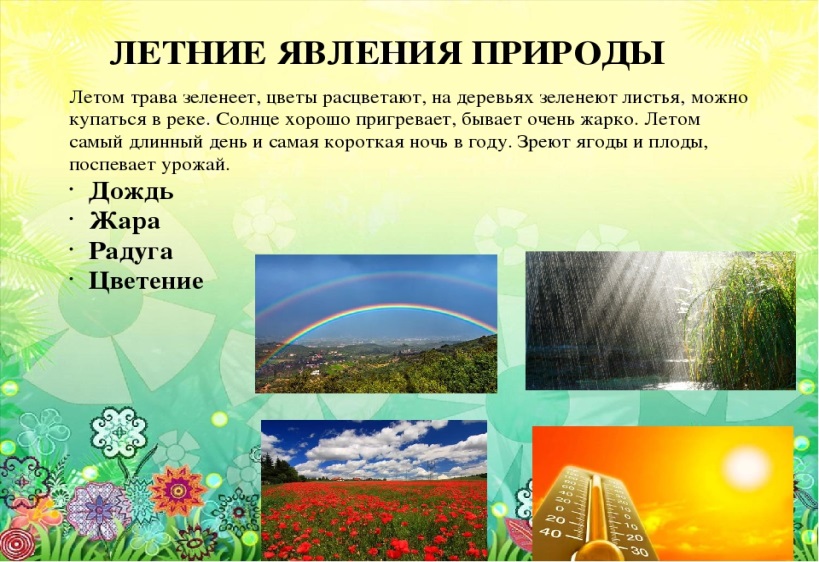 Ответы детей……..Воспитатель: Дожди летом бывают теплые, ливневые, льет как из ведра.-Летом бывают грозы (красивое, но опасное явление природы).. 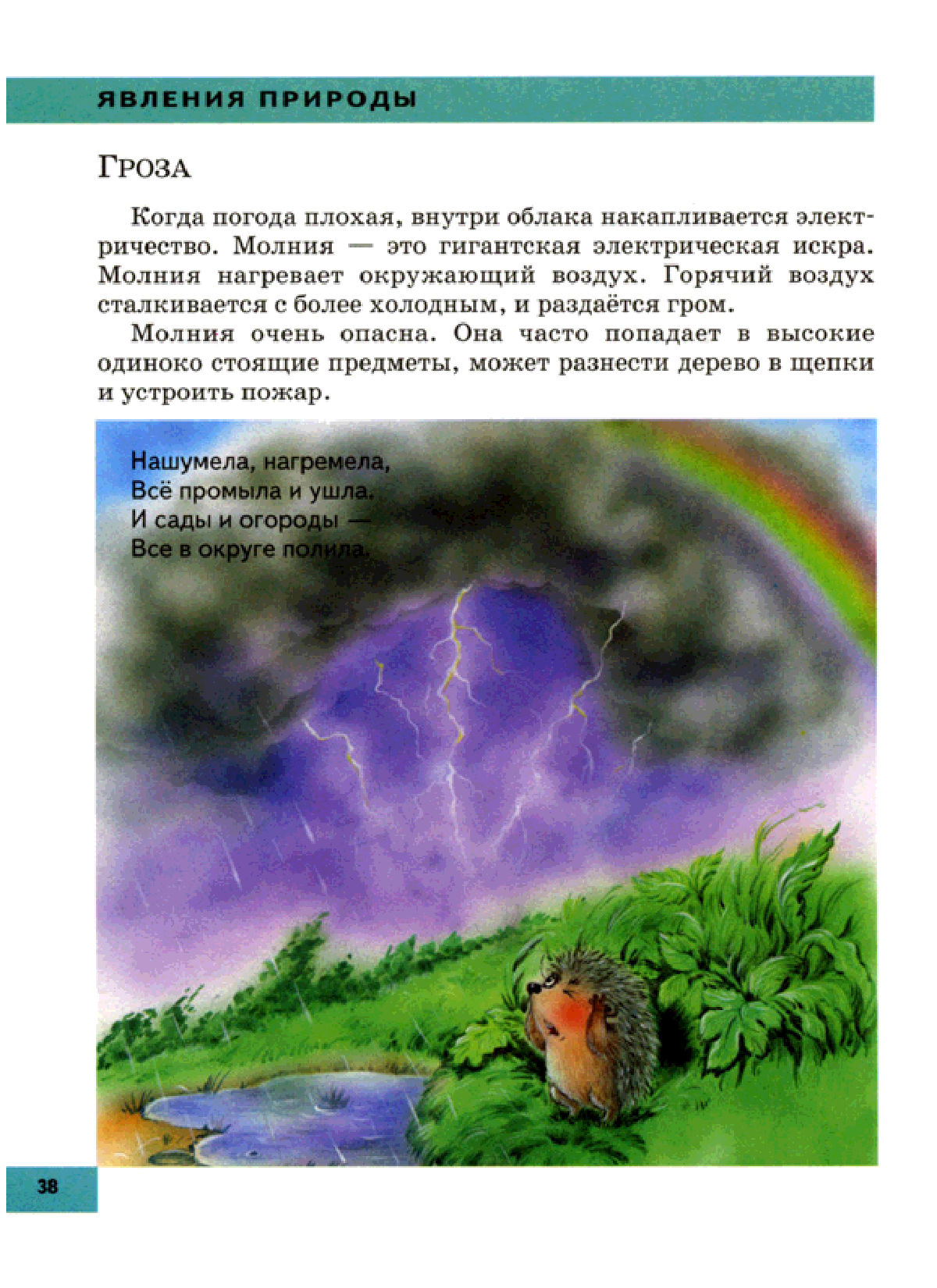 - Летом бывает радуга, семицветный мост, возникающий на небе после дождя, когда последние еще не упали на землю, а уже выглянуло солнце. (В радуге семь цветов, и они всегда расположены в строгом порядке: красный, желтый, зеленый, голубой, синий, фиолетовый).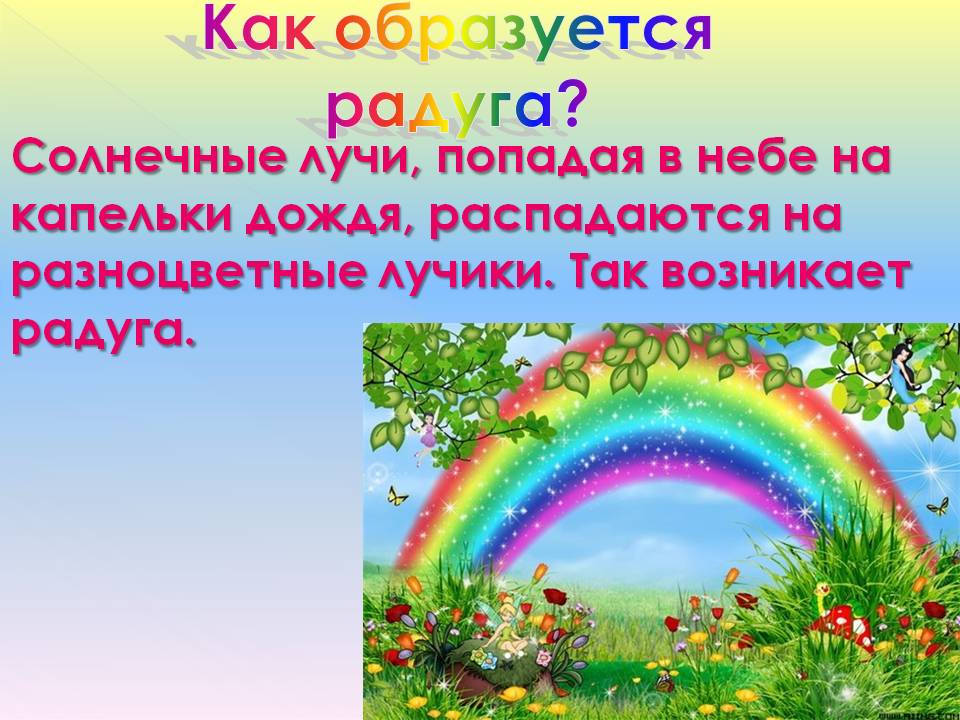 - Назовите летние месяцы (июнь, июль, август)Ответы детей……….- А сейчас я вам предлагаю поиграть:
Вопросы и задания: 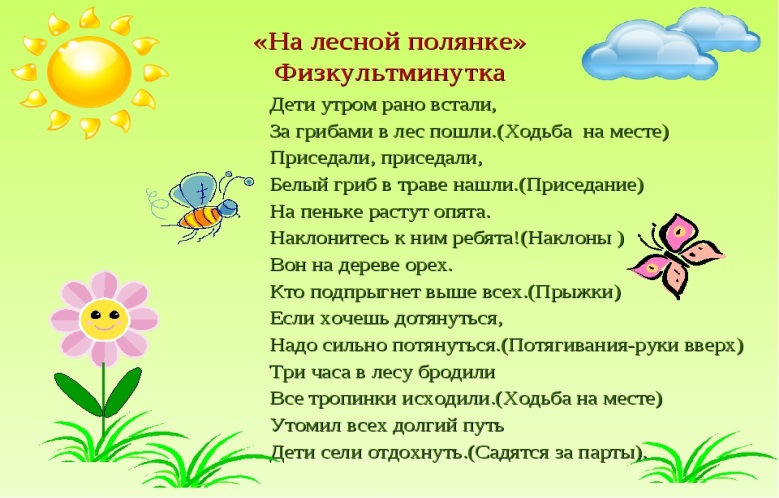 1.Отгадайте загадки:Ты весь мир обогреваешь
И усталости не знаешь,
Улыбаешься в оконце,
А зовут тебя все ...
(Солнце)Что за чудо-красота!
Расписные ворота
Показались на пути!
В них ни въехать,
Ни войти.
(Радуга)
Над цветком
Порхает, пляшет,
Веерком узорным машет.
(Бабочка)Хочешь
- В воду ты ныряй,
Хочешь
- На песке играй.
Сколько замков
Здесь создашь!
Что это за место? ... (Пляж)2.Игра «Четвертый лишний»Выделите лишнее слово. Объясните свой выбор.а) Июнь, июль, август, апрель;б) ромашка, ландыш, колокольчик, василек;в) стрекоза, кузнечик, ящерица, комар;г) яблоко, земляника, малина, черника.3.Д/и «Какое бывает лето?»Воспитатель: Скажите, какое бывает лето?Вот и подошло наше занятие к концу. Вам понравилось? А что интересного было для каждого из вас? (ответы детей).А мне сегодня понравилось, какие вы были активные, как внимательно меня слушали.Предложить детям нарисовать радугу. 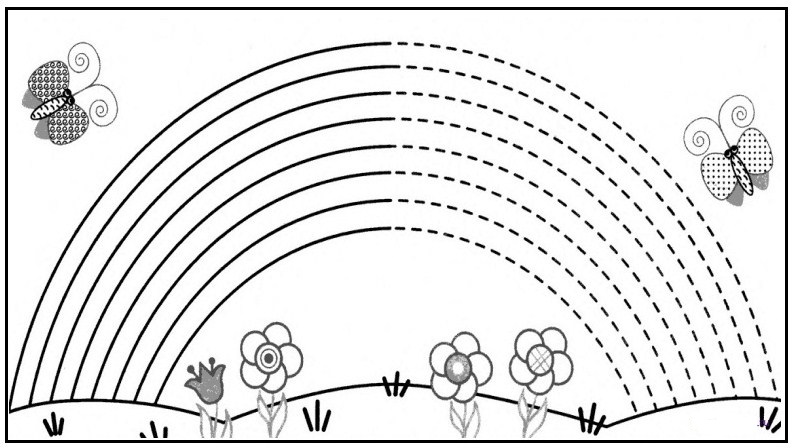 